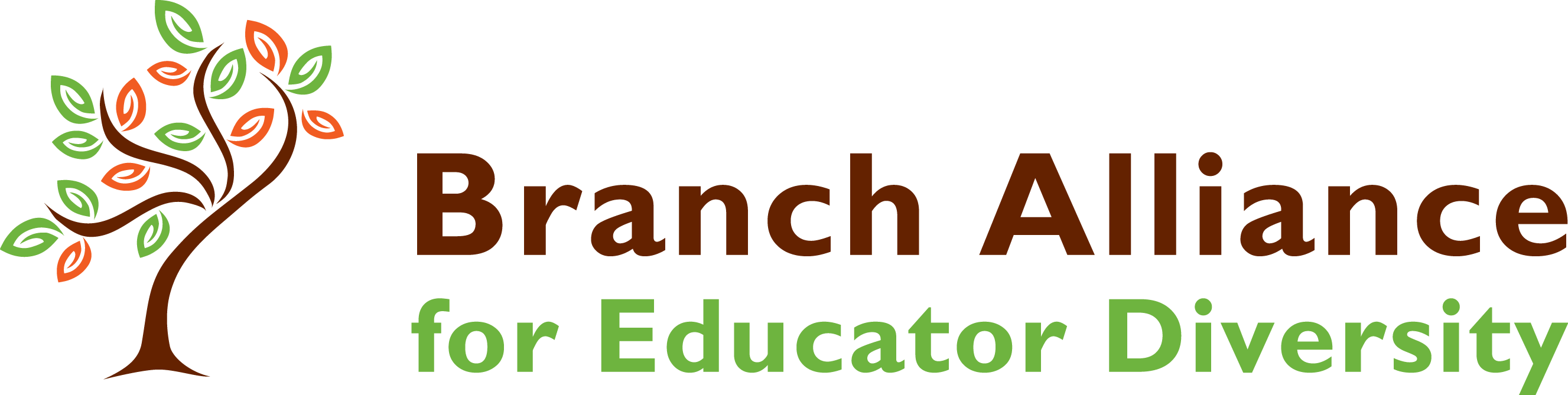 Revisiting and Revising Exemplar Math AssignmentDescribe how you would revise activities to support SEL developmentDescribe how these activities support math identity development Describe how you incorporated Equity-Based Mathematics TeachingDescribe real-world connections (relevance) within the assignment  